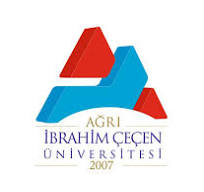 YATAY GEÇİŞ İŞ AKIŞIDoküman NoAİÇÜİAŞ-2YATAY GEÇİŞ İŞ AKIŞIYayın Tarihi19/12/2023YATAY GEÇİŞ İŞ AKIŞIRevizyon NoYATAY GEÇİŞ İŞ AKIŞIRevizyon TarihiÖğrenci İşleri Daire BaşkanlığıYATAY GEÇİŞ İŞ AKIŞISayfa No1/1Sorumluİş Akış Adımlarıİlgili DokümanlarÖİDB PersoneliÖİDB Personeli Akademik BirimlerÖİDB PersoneliÖİDB PersoneliÜniversite SenatosuÜniversite SenatosuÖİDB PersoneliBasın Yayın ve Halkla İlişkilerBirimlerden yatay geçiş kontenjanları ve başvuru koşullarının istenmesiBirimleri tarafından kontenjanların ve başvuru koşullarının belirlenmesi ve ÖİDB’ye gönderilmesiKontenjan ve kayıt koşullarının Senato onayına sunulmasıKontenjanların YÖKSİS ekranlarına girilmesi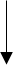 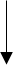 Öğrenci Alım İlanının yayınlanmasıBaşvuruların AlınmasıAkademik Takvim TaslağıAkademik Takvim TaslağıAkademik Takvim TaslağıSenato Gündem YazısıSenato Kararı, Akademik TakvimAİÇÜ Web Sitesi ÖİDB Web SitesiONAYLAYANONAYLAYANONAYLAYANÖmer YILDIZÖmer YILDIZÖmer YILDIZ